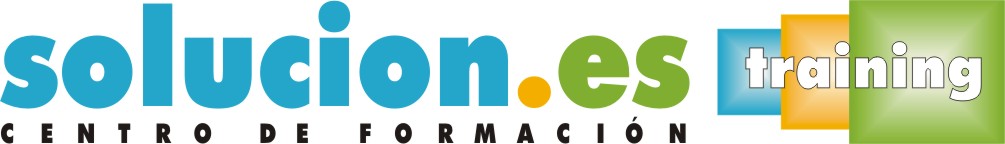  Curso On LinePRESTO: PRESUPUESTOS, MEDICIONES Y CERTIFICACIONES (VERSIÓN 8.91)Objetivos:Describe la utilización del programa informático Presto para la confección de presupuestos de edificación y obra civil. Se estudia cómo crear un presupuesto utilizando un cuadro de precios, cómo introducir las mediciones, generar informes y, finalmente, certificar la obra a medida que se va realizandoTemario:PRESTO: PRESUPUESTOS, MEDICIONES Y CERTIFICACIONESIntroducción a PrestoPrimeros pasos en PrestoCrear un presupuesto (I)Crear un presupuesto (II)MedicionesTrabajar con líneas de mediciónMediciones complejasFinalizar el presupuesto (I)Finalizar el presupuesto (II)Informes sobre el presupuestoCertificacionesInformes para la certificación